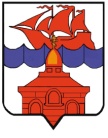 РОССИЙСКАЯ ФЕДЕРАЦИЯКРАСНОЯРСКИЙ КРАЙТАЙМЫРСКИЙ ДОЛГАНО-НЕНЕЦКИЙ МУНИЦИПАЛЬНЫЙ РАЙОНАДМИНИСТРАЦИЯ СЕЛЬСКОГО ПОСЕЛЕНИЯ ХАТАНГАПОСТАНОВЛЕНИЕ 28.09.2020 г.										       № 138 -  ПО внесении изменений в постановление Администрации сельского поселения Хатанга от 14.01.2016 г. № 002-П «Об утверждении Примерного положения об оплате труда работников муниципального казенного учреждения сельского поселения Хатанга «Центр по обеспечению деятельности муниципальных учреждений сельского поселения Хатанга»В соответствии со статьями 135, 144 Трудового кодекса Российской Федерации, статьей 14 Федерального закона от 06.10.2003 № 131-ФЗ «Об общих принципах организации местного самоуправления в Российской Федерации», Законом Красноярского края  от 02.04.2020 № 9-3811 «О внесении изменений в Закон края «О краевом бюджете на 2020 год и плановый период 2021–2022 годов»», Решением Хатангского сельского  Совета депутатов от 26.09.2014 № 153-РС «Об утверждении Положения о системах оплаты труда работников муниципальных учреждений сельского поселения Хатанга», руководствуясь статьей 8  Устава сельского поселения Хатанга,ПОСТАНОВЛЯЮ:Внести в постановление Администрации сельского поселения Хатанга от 14.01.2016 г. № 002-П «Об утверждении Примерного положения об оплате труда работников муниципального казенного учреждения сельского поселения Хатанга «Центр по обеспечению деятельности муниципальных учреждений сельского поселения Хатанга» (в ред. от 08.12.2016 № 157-П; от 22.03.2017 № 034-П; от 21.04.2017 № 052-П; от 15.05.2017 № 062-П; от 14.12.2017 № 171-П; от 15.03.2018 № 031-П; от 16.09.2019 № 142-П, от 16.04.2020 № 055-П) (далее – Положение), следующие изменения:Пункт 2.3., 2.4., 2.5. Раздела 2 Приложения к Постановлению изложить в следующей редакции: «2.3. Минимальные размеры окладов (должностных окладов) работников учреждения, занимающих должности специалистов и служащих, устанавливаются в соответствии с ПКГ, утвержденным Приказом Министерства здравоохранения и социального развития Российской Федерации от 29.05.2008 N 247н "Об утверждении профессиональных квалификационных групп общеотраслевых должностей руководителей, специалистов и служащих»:2.4. Минимальные размеры окладов (должностных окладов), ставок заработной платы работников учреждения осуществляющих профессиональную деятельность по профессиям рабочих, устанавливаются на основе отнесения занимаемых ими должностей к квалификационным уровням ПКГ, утвержденным Приказом Министерства здравоохранения и социального развития Российской Федерации от 29.05.2008 N 248н "Об утверждении профессиональных квалификационных групп общеотраслевых профессий рабочих":2.5. Минимальные размеры окладов, ставок заработной платы по должностям руководителей, специалистов и служащих, профессий рабочих, не вошедших в квалификационные уровни ПКГ, устанавливаются руководителем учреждения в следующем размере:».Опубликовать постановление в Информационном бюллетене Хатангского сельского Совета депутатов и Администрации сельского поселения Хатанга и на официальном сайте органов местного самоуправления сельского поселения Хатанга www.hatanga24.ru.Контроль за исполнением настоящего постановления оставляю за собой.Настоящее постановление вступает в силу в день, следующий за днем его официального опубликования и распространяет свое действие на правоотношения, возникающие с 01.10.2020 года.Временно исполняющий полномочияГлавы сельского поселения Хатанга                                                                   А.С. СкрипкинПОЯСНИТЕЛЬНАЯ ЗАПИСКАк проекту о внесении изменений в Постановление Администрации сельского поселения Хатанга от 14.01.2016 г. № 002-П «Об утверждении Примерного положения об оплате труда работников муниципального казенного учреждения сельского поселения Хатанга «Центр по обеспечению деятельности муниципальных учреждений сельского поселения Хатанга»(далее – проект постановления)Проект постановления подготовлен в целях реализации решения о повышении с 1 октября 2020 года заработной платы работников бюджетной сферы края, не охваченных мероприятиями по увеличению оплаты труда в рамках реализации Указов Президента Российской Федерации и обеспечению минимального уровня оплаты труда, а также отдельными краевыми решениями, принятыми в 2019 году в рамках работы по устранению диспропорций в уровнях оплаты труда. В соответствии с проектом закона «О внесении изменений в Закон края «О краевом бюджете на 2020 год и плановый период 2021-2022 годов», внесенным в Законодательное Собрание Красноярского края, предусматривается индексация с 1 октября 2020 года заработной платы отдельных категорий работников бюджетной сферы края, за исключением заработной платы категорий работников, увеличение оплаты труда которых осуществлено в соответствии с указами Президента Российской Федерации, предусматривающими мероприятия по повышению заработной платы, решением рабочей группы по подготовке предложений по совершенствованию системы оплаты труда работников бюджетной сферы Красноярского края, принятым в 2019 году, а также в связи с увеличением в 2018–2019 годах размеров заработной платы, установленной для целей расчета региональной выплаты. Вносимые изменения не потребуют дополнительных собственных средств бюджета поселения, поскольку финансовое обеспечение расходов, связанных с индексацией окладов (тарифных ставок) работников муниципальных учреждений с 1 октября 2020 года на 3% будет осуществляться за счет средств субсидии, предоставляемой из краевого бюджета в текущем финансовом году.Начальник Финансового отдела Администрации сельского поселения Хатанга		   	О.В. СмирноваКвалификационный уровеньДолжности, отнесенные к квалификационным уровнямМинимальный размер оклада (должностного оклада), руб.123Профессиональная квалификационная группа «Общеотраслевые должности служащих первого уровня»Профессиональная квалификационная группа «Общеотраслевые должности служащих первого уровня»Профессиональная квалификационная группа «Общеотраслевые должности служащих первого уровня»1-й квалификационный уровеньделопроизводитель3 511Профессиональная квалификационная группа «Общеотраслевые должности служащих третьего уровня»Профессиональная квалификационная группа «Общеотраслевые должности служащих третьего уровня»Профессиональная квалификационная группа «Общеотраслевые должности служащих третьего уровня»4-й квалификационный уровеньведущий бухгалтер, ведущий экономист6 2085-й квалификационный уровеньглавный инженер7 248Квалификационный уровеньДолжности, отнесенные к квалификационным уровнямМинимальный размер оклада (должностного оклада), руб.Профессиональная квалификационная группа «Общеотраслевые профессии рабочих первого уровня»Профессиональная квалификационная группа «Общеотраслевые профессии рабочих первого уровня»Профессиональная квалификационная группа «Общеотраслевые профессии рабочих первого уровня»1-й квалификационный уровеньуборщик служебных помещений, уборщик территорий, сторож, курьер3 016Должности, не отнесенные к ПКГ:Минимальный размер оклада (должностного оклада), руб.ведущий специалист информационных ресурсов и защите информации6 208рабочий по обслуживанию зданий	, кочегар3 016